天天吃早餐，健康有保固—完成21天紀錄挑戰活動主辦單位：輔大學生事務處衛生保健組活動主旨：衛保組近年均於新生入學時，針對本校新生進行健康生活型態調查。106年調查發現在校新生入學時有吃早餐者佔59.9%，於學期末後測約為47.1%，下降比例大。一日之計在於晨，吃早餐有助於穩定血糖，進而減低肥胖和慢性病風險。忙碌的大學生活讓同學輕忽了吃早餐的重要性，為了提昇同學的健康品質，衛保組推出天天吃早餐活動，加強同學們對吃早餐的重視。活動報名：107年3月15日至5月1日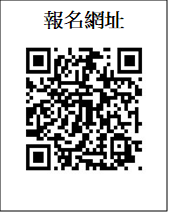 集點卡回收：107年5月1日至5月31日活動對象：輔仁大學學生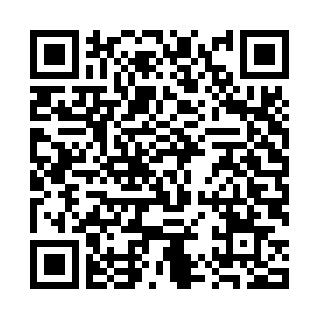 活動方法： 天天吃早餐—完成21天紀錄挑戰活動1.	欲參加者請先至活動報名系統http://activity.dsa.fju.edu.tw/ActivityList.jsp#tabSearchById（活動編號：26383）填寫報名。2.	下載21天吃早餐紀錄卡。3.	每天於9:00前吃早餐，將早餐拍照並貼於紀錄卡上，集滿21天早餐紀錄上傳至衛保組，審核通過即可至衛保組(國璽樓MD134室)領取獎品。4.	獎品：  304不锈鋼碗一組(含提袋)。(限量200名，送完為止)活動說明：1.承辦單位有權將活動照片，用於健康宣導用途。2.參加者於參加本活動之同時，即同意接受本活動之活動辦法與注意事項之規範，如有違反，主辦單位得取消其參加或得獎資格。3.主辦單位保留對本活動規則、獎項的修改權利；本活動因特殊原因無法執行時，主辦單位有權決定取消、終止、修改或暫停本活動。我的早餐紀錄卡     姓名：             系級：              學號：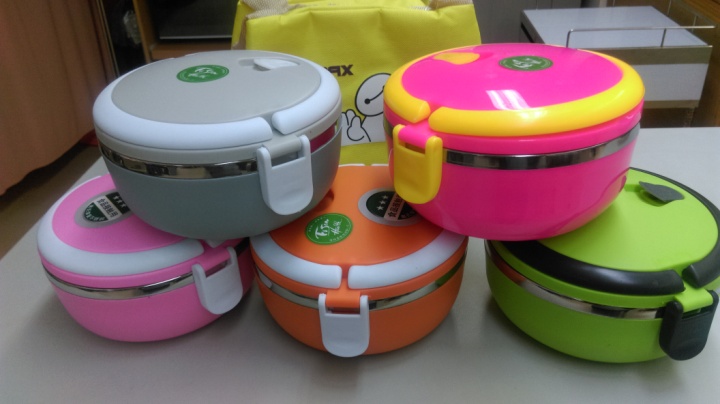 日期照片內容用餐時間備註1107年3月1日(範例)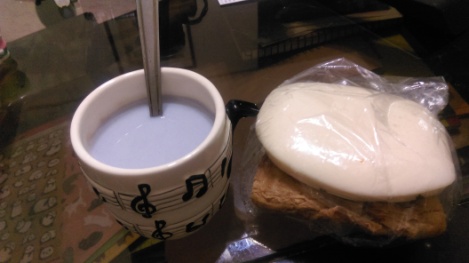 藍苺牛奶刈包6:4023456789101112131415161718192021